БІЛОЦЕРКІВСЬКА МІСЬКА РАДАКИЇВСЬКОЇ ОБЛАСТІВИКОНАВЧИЙ КОМІТЕТР І Ш Е Н Н Явід 25 липня  2017 року                               м. Біла Церква                                               № 258Про організацію та проведення в м. Біла Церква змаганьз лижоролерів Розглянувши подання відділу Білоцерківської міської ради з питань фізичної культури та спорту від 18 липня 2017 року №05-06/265, на підставі листа № 38/90 від 22 червня 2017 року Київської області державної  адміністрації управління фізичної культури і спорту «Про проведення етапу кубку України з лижоролерів та чемпіонату України з лижоролерів в місті Біла Церква з 05 серпня 2017 року  по 06 серпня 2017 року, відповідно до ст. 6 Закону України «Про дорожній рух», ст.30 Закону України «Про місцеве самоврядування в Україні», ст. 20 Закону України «Про автомобільні дороги», з метою порядкування відповідних умов безпеки дорожнього руху та попередження створення аварійності на автомобільних дорогах міста та місцях де є загроза виникнення дорожньо-транспортних пригод, виконавчий комітет міської ради вирішив:1.Внести зміни до організації дорожнього руху автомобільного транспорту для проведення етапу кубку України з лижоролерів та чемпіонату України з лижоролерів 05 серпня 2017 р. за таким маршрутом: Ярослава Мудрого,2 - Ярослава Мудрого 38/12 з 9:30-14:00;  06 серпня 2017р. за таким маршрутом:  старт від Соборної площі по проспекту Князя Володимира до перехрестя вул. Павліченко та в зворотному напрямку з 9:30-14:00.2.Департаменту житлово-комунального господарства Білоцерківської міської ради розробити схеми тимчасового перекриття  руху транспорту за маршрутом проведення змагань згідно чинного законодавства.3.Білоцерківському відділу поліції Головного управління Національної поліції в Київській області забезпечити тимчасове перекриття руху при проведенні змагань.4.Відділу Білоцерківської міської ради з питань фізичної культури та спорту забезпечити проведення змагань на належному рівні.5.Відділу інформаційних ресурсів та зав’язків з громадськістю Білоцерківської міської ради  оприлюднити в засобах масової інформації дане рішення та розмістити на офіційному WEB- сайті міста.6.Контроль за виконання даного рішення покласти на керуючого справами виконавчого комітету міської ради Свірського М.С.Міський голова                                                                                         Г.А.Дикий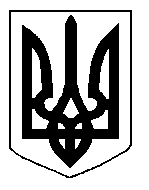 